Firstsite Collectors’ Group Bursary Awards 2019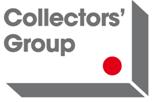 Application Form  Please email your application to opportunities@firstsite.uk by 10am, Mon 4 November 2019Please email your application to opportunities@firstsite.uk by 10am, Mon 4 November 2019Name:Address:Telephone:Email:Website:Brief description of relevant past experience, including exhibitions and projects if any (no more than 300 words)Please attach images and details of 3 examples of your work INTO this application form. Please include links if your work is film/ hosted online. DO NOT attach or embed images into your email when submitting your application form.1.2.3.Artist statement. Please describe your current practice and research interests (no more than 200 words):Please outline how a Firstsite Collectors’ Group Bursary Award would support your practice or project. Applications should demonstrate ambition, and a commitment to or development of your current artistic practice. Please tell us what is new or significant about what you are asking the Collectors’ Group to fund (no more than 600 words).  